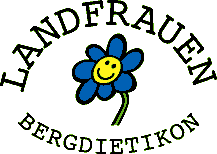 Einladung zur 91. Bezirks GeneralversammlungMittwoch 29. März 2023 um 15.00 Uhrin der Aula der Schule BergdietikonTraktandenBegrüssungWahl der StimmenzählerGenehmigung der TraktandenVerlesung und Ehrung der VersorbenenAbstimmung über Protokoll der letzten GV 2022Jahresbericht der PräsidentinKassen- und RevisorenberichtMutationen, WahlenVerschiedenesIm Anschluss an die GV gibt es ein Lotto mit tollen kleinen Preisen und Kaffee &KuchenEintritt :                                                 CHF 12.00  inkl 1 LottokarteZusätzliche Lottokarten :                    2.00/ pro KarteTüröffnung:                                           14.30 UhrAnmeldung bis 20. März 2023 an :   Regula Eisenring ,                                                                 landfrauen-bergdietikon@gmx.ch                                                                Tel: 078 684 84 71         (bitte Nachricht hinterlassen oder SMS)Parkplätze: entlang der Strasse oder auf dem grossen Platz nach der Kirche rechts(siehe Plan)Anfahrt:übers Land von Baden her						über die Autobahn Ausfahrt Dietikon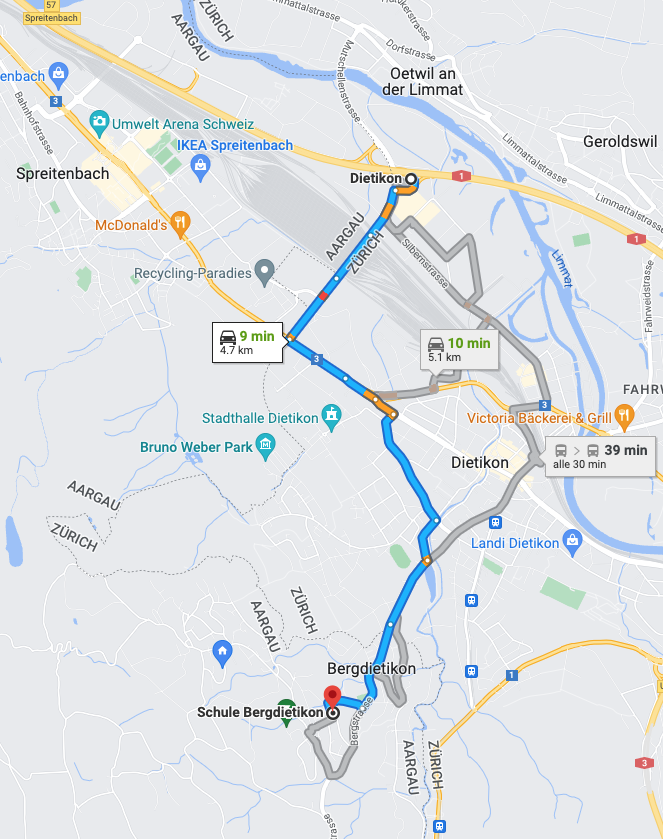 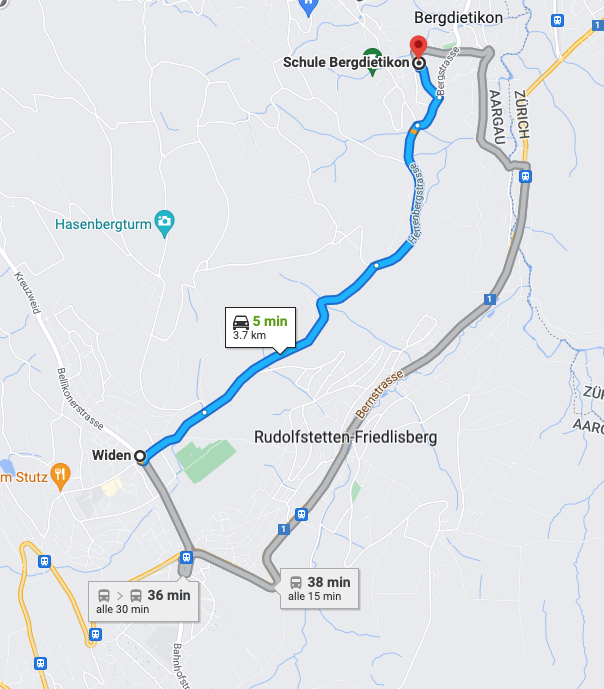 Parkmöglichkeiten: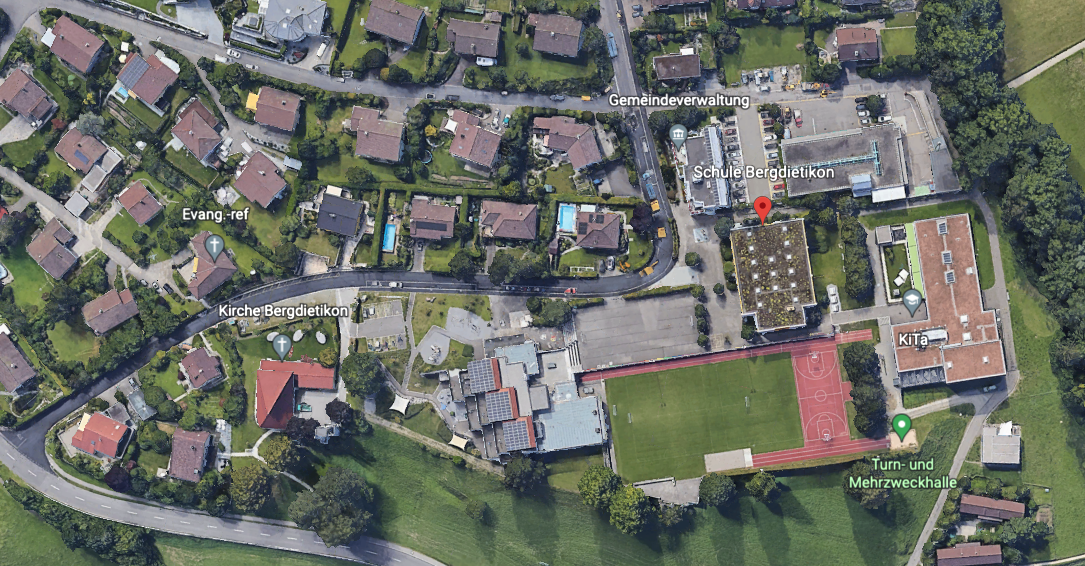 entlang der Strasse oder auf dem grossen Parklpaltz